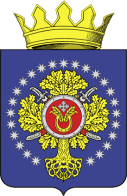 УРЮПИНСКИЙ МУНИЦИПАЛЬНЫЙ РАЙОНВОЛГОГРАДСКОЙ ОБЛАСТИУРЮПИНСКАЯ  РАЙОННАЯ  ДУМАР  Е  Ш  Е  Н  И  Е31 мая 2023  года	                  № 31/511 О внесении изменений в приложение 1 к решению Урюпинской районной Думы от 28 декабря 2016 года № 33/253 «О порядке предоставления бюджетам сельских поселений, входящих в состав Урюпинского муниципального района, иных межбюджетных трансфертов на финансовое обеспечение передаваемых Урюпинским муниципальным районом полномочий по решению вопросов местного значения в соответствии с заключенными соглашениями, а также иных межбюджетных трансфертов на решение вопросов местного значения сельских поселений в соответствии с заключенными соглашениями»Рассмотрев обращение исполняющего обязанности главы Урюпинского муниципального района Д.В. Хоняка о внесении изменений в приложение 1 к решению Урюпинской районной Думы от 28 декабря 2016 года № 33/253          «О Порядке предоставления бюджетам сельских поселений, входящих в состав Урюпинского муниципального района, иных межбюджетных трансфертов на финансовое обеспечение передаваемых Урюпинским муниципальным районом полномочий по решению вопросов местного значения в соответствии с заключенными соглашениями, а также иных межбюджетных трансфертов на решение вопросов местного значения сельских поселений в соответствии с заключенными соглашениями»                  (в редакции решений Урюпинской районной Думы от 04 декабря 2017 года № 43/359, от 07 февраля 2019 года № 56/528, от 02 декабря 2019 года № 3/18, от 03 июня 2022 года № 362, от 26 декабря 2022 года № 26/476), на основании статей 9, 142.4 Бюджетного кодекса Российской Федерации, статьи 16.1 Закона Волгоградской области от 26 июля 2005 года № 1093-ОД «О межбюджетных отношениях в Волгоградской области» Урюпинская районная Дума РЕШИЛА:        1. Внести в приложение 1 «Порядок предоставления из бюджета Урюпинского муниципального района бюджетам сельских поселений, входящих в состав Урюпинского муниципального района, иных межбюджетных трансфертов на финансовое обеспечение передаваемых Урюпинским муниципальным районом полномочий по решению вопросов местного значения в соответствии с заключенными соглашениями» к решению Урюпинской районной Думы от 28 декабря 2016 года № 33/253          (в редакции решений Урюпинской районной Думы от 04 декабря 2017 года № 43/359, от 07 февраля 2019 года № 56/528, от 02 декабря 2019 года № 3/18, от 03 июня 2022 года № 362, от 26 декабря 2022 года № 26/476) следующие изменения:        1.1. Пункт 2 дополнить абзацем следующего содержания:«- подготовка проекта генерального плана сельского поселения, правил землепользования и застройки сельского поселения.»;1.2. Дополнить пунктом 4.3. в следующей редакции:        «4.3. Объем иных межбюджетных трансфертов, предоставляемый конкретному поселению, на финансовое обеспечение передаваемых Урюпинским муниципальным районом полномочий по решению вопросов местного значения в части подготовки проекта генерального плана, правил землепользования и застройки рассчитывается по формуле:ИМТГк = Н x Пк, где:        ИМТГк - объем иного межбюджетного трансферта, предоставляемого конкретному поселению, на финансовое обеспечение передаваемых Урюпинским муниципальным районом полномочий по решению вопросов местного значения в части подготовки проекта генерального плана, правил землепользования и застройки;        Н - финансовый норматив стоимости предполагаемых затрат поселения на исполнение передаваемых муниципальным районом полномочий по решению вопросов местного значения в части подготовки проекта генерального плана, правил землепользования и застройки, устанавливаемый в размере 599 000 рублей;        Пк - признак отнесения конкретного сельского поселения к вновь образованным муниципальным образованиям, согласно Закона Волгоградской области от 26 апреля 2019 года № 38-ОД «Об объединении отдельных сельских поселений, входящих в состав Урюпинского муниципального района Волгоградской области, о внесении изменений в Закон Волгоградской области от 30 марта 2005 года № 1037-ОД                       «Об установлении границ и наделении статусом Урюпинского района и муниципальных образований в его составе» и Закон Волгоградской области от 18 ноября 2005 года № 1120-ОД «Об установлении наименований органов местного самоуправления в Волгоградской области», устанавливаемый:для вновь образованных муниципальных образований, указанных в Законе Волгоградской области от 26 апреля 2019 года № 38-ОД                      «Об объединении отдельных сельских поселений, входящих в состав Урюпинского муниципального района Волгоградской области, о внесении изменений в Закон Волгоградской области от 30 марта 2005 года № 1037-ОД «Об установлении границ и наделении статусом Урюпинского района и муниципальных образований в его составе» и Закон Волгоградской области от 18 ноября 2005 года № 1120-ОД «Об установлении наименований органов местного самоуправления в Волгоградской области» в размере 1;для муниципальных образований, не указанных в Законе Волгоградской области от 26 апреля 2019 года № 38-ОД «Об объединении отдельных сельских поселений, входящих в состав Урюпинского муниципального района Волгоградской области, о внесении изменений в Закон Волгоградской области от 30 марта 2005 года № 1037-ОД                       "Об установлении границ и наделении статусом Урюпинского района и муниципальных образований в его составе» и Закон Волгоградской области от 18 ноября 2005 года № 1120-ОД «Об установлении наименований органов местного самоуправления в Волгоградской области» в размере 0»;1.3. В пункте 6 слово «приложению» заменить словом «приложениям»;2. Соглашения о передаче полномочий по подготовке проекта генерального плана сельского поселения, правил землепользования и застройки сельского поселения заключаются в соответствии с типовой формой соглашения, утвержденной решением Урюпинской районной Думы от 30 марта 2022 года № 18/307 «Об утверждении Типовой формы соглашения о предоставлении иного межбюджетного трансферта, имеющего целевое назначение, из бюджета Урюпинского муниципального района бюджету сельского поселения, входящего в состав Урюпинского муниципального района».3. Настоящее решение вступает в силу после его опубликования в информационном бюллетене администрации Урюпинского муниципального района «Районные ведомости».4. Направить настоящее решение исполняющему обязанности главы Урюпинского муниципального района Д.В. Хоняку для подписания и опубликования в установленном порядке.               Председатель                            Исполняющий обязанности главы  Урюпинской районной Думы           Урюпинского муниципального района                         Т.Е. Матыкина                                                              Д.В. Хоняк 